  ZMLUVA O POSKYTOVANÍ SLUŽIEB podľa Obchodného zákonníka						I.					Zmluvné stranyObjednávateľ:	Domov sociálnych služieb Plavecké Podhradie		906 36 Plavecké Podhradie 19                          zastúpený riaditeľom: Ing. Jozef Sádovský		IČO: 30 798 281		DIČ: 2022 105 954		Bankové spojenie: Št. pokl.  SK14 8180 0000 0070 0047 1787                         (ďalej len „objednávateľ“)	azhotoviteľ:    monte pbs s.r.o.		          Hollého 742	                 905 01  Senica                     Zastúpená: Roman Ravas – konateľ                        IČO: 36731188	                 DIČ: 2022318221, IČ DPH: SK2022318221	                 Bankové spojenie: VÚB  č. účtu: SK09 0200 0000 0022 6182 7355                         (ďalej len „zhotoviteľ“)uzatvárajú  nasledovnú na základe vyhodnotenia cenovej ponuky zmluvu:						II.					Predmet zmluvyZhotoviteľ sa zaväzuje:a/ vykonávať kontrolu akcieschopnosti hasiacich prístrojov v objektoch objednávateľa, b/ vykonávať opravu nefunkčných hasiacich prístrojov a vnútorné periodické kontroly hasiacich prístrojov,c/ vykonávať kontrolu a preskúšanie hadicových zariadení a hydrantov požiarneho vodovodu v areály a objektoch objednávateľa,d/ dopĺňať chýbajúci prípadne vyradený materiál a hasiace prístroje podľa požiadaviek objednávateľaObjednávateľ sa zaväzuje  za vykonané služby zaplatiť cenu  uvedenú na faktúre podľa bodu III.						III. 				    Cena a spôsob plateniaCena na roky 2018 a 2019 za predmet tejto kúpnej zmluvy je stanovená podľa ponukového cenníka, ktorým zhotoviteľ vstúpil do výberového konania objednávateľa a tvorí prílohu tejto zmluvy. Cena je uvádzaná v eurách s DPH. V prípade objednania tovarov mimo prílohy je fakturovaná cena podľa štandardných cenníkov zhotoviteľa.V rokoch nasledujúcich je zhotoviteľ oprávnený navyšovať cenu  oproti ponukovému cenníku maximálne o cenu inflácie za predchádzajúci rok podľa zistenia ŠÚ SR. Takéto ceny môže uplatniť až po zaslaní nového cenníka objednávateľovi.Navýšenie vyššie ako v bode 2 oprávňuje objednávateľa zmluvu okamžite vypovedať a vypísať nové výberové konanie v súlade so Zákonom o verejnom obstarávaní.  Objednávateľ uhradí zhotoviteľovi kúpnu cenu za predmet podľa tejto kúpnej zmluvy na základe odovzdania a prevzatia prác podľa dodacích a montážnych listov a prevzatia príslušnej faktúry.Doba splatnosti je 14 dní odo dňa jej prevzatia a dňom zaplatenia faktúry je deň, kedy je fakturovaná suma pripísaná na účet zhotoviteľa.V prípade, že faktúra neobsahuje údaje daňového dokladu, túto je ju  objednávateľ povinný vrátiť najneskôr do sedem dní od jej prijatia a nie je povinný zaplatiť kúpnu cenu. Nová lehota na zaplatenie kúpnej cenu plynie od prijatia faktúry, ktorá bude mať náležitosti daňového dokladu.V prípade, že objednávateľ mešká s úhradou príslušnej faktúry za prevzatý predmet podľa tejto kúpnej zmluvy, uhradí zhotoviteľovi úroky z omeškania vo výške 0,05% z dlžnej sumy za každý deň omeškania.						IV.			             	Spôsob a miesto dodaniaZhotoviteľ dodá objednávateľovi predmet tejto zmluvy podľa čl. II. na základe uplatnenej objednávky a/alebo na základe plánu kontrolnej  činnosti, ktorý vyhotoví tak, aby boli splnené požiadavky príslušných právnych predpisov na funkčnosť hasiacej techniky objednávateľa.Objednané služby dodá dodávateľ odberateľovi na miesto určenia,  spravidla do sídla DSS Plavecké Podhradie 19, do troch pracovných dní odo dňa prijatia  objednávky, alebo do termínov podľa plánu.V prípade nedodržania termínu dodania je objednávateľ oprávnený uplatniť zľavu z ceny tovaru vo výške 0,05% za každý deň omeškania.						V.										Záverečné ustanoveniaZmluva sa uzatvára na dobu od 1. 1. 2018 najviac na 4 (štyri) roky alebo do vyčerpania limitu (20 000€ bez DPH) stanoveného Zákonom o verejnom obstarávaní na takýto typ výberu uchádzača a Smernicou VÚC, akým bol zhotoviteľ vybraný .Dňom účinnosti sa ukončia všetky ostatné zmluvy a dodatky k zmluvám uzavreté zmluvnými stranami. Zmluva je účinná po podpise a uverejnení v súlade s odsekom 8. Vzťahy, ktoré nie sú upravené touto kúpnou zmluvou, sa riadia príslušnými stanoveniami Obchodného zákonníka.Pri nedodržaní ustanovení tejto kúpnej zmluvy má každá zmluvná strana právo na jej vypovedanie. Výpovedná lehota v takomto prípade je jednomesačná a plynie od prvého dňa mesiaca nasledujúceho po dni, kedy bola výpoveď s odôvodnením doručená druhej zmluvnej strane. Táto kúpna zmluva je vypracovaná v štyroch vyhotoveniach, z ktorých po dve dostane každá zmluvná strana.Zmluvné strany svojím podpisom potvrdzujú, že túto kúpnu zmluvu uzavreli s plným právnym vedomím, že nebola uzavretá v tiesni, ani za nevýhodných podmienok pre zmluvné strany.Zhotoviteľ berie na vedomie uzatvorenie tejto zmluvy s DSS Plavecké Podhradie ako orgánom verejnej správy, ktorý v zmysle základných princípov zákona  č. 211/2000 Z.z. o slobodnom prístupe k informáciám v znení neskorších predpisov a prevažujúci verejný záujem nad obchodnými a ekonomickými záujmami osôb na základe dobrovoľnosti nad rámec povinnosti uloženej zákonom o slobode informácií zverejňuje všetky informácie, ktoré sa získali za verejné financie alebo sa týkajú používania verejných financií alebo nakladania s majetkom DSS a štátu za účelom zvyšovania transparentnosti samosprávy pre občanov a kontroly verejných financií občanmi a na základe tejto skutočnosti výslovne súhlasí so zverejnením tejto zmluvy, resp. jej prípadných dodatkov, vrátane jej všetkých príloh a to v plnom rozsahu (obsah, náležitosti, identifikácia zmluvných strán, osobné údaje, obchodné tajomstvo, fakturačné údaje), na internetovej stránke DSS, za účelom transparentnosti samosprávy pre občanov a kontroly verejných financií občanmi.Tento súhlas udeľuje bez akýchkoľvek výhrad a bez časového obmedzenia.V Plaveckom Podhradí, 11. 12. 2017...........................................................		............................................................	objednávateľ						   zhotoviteľPríloha: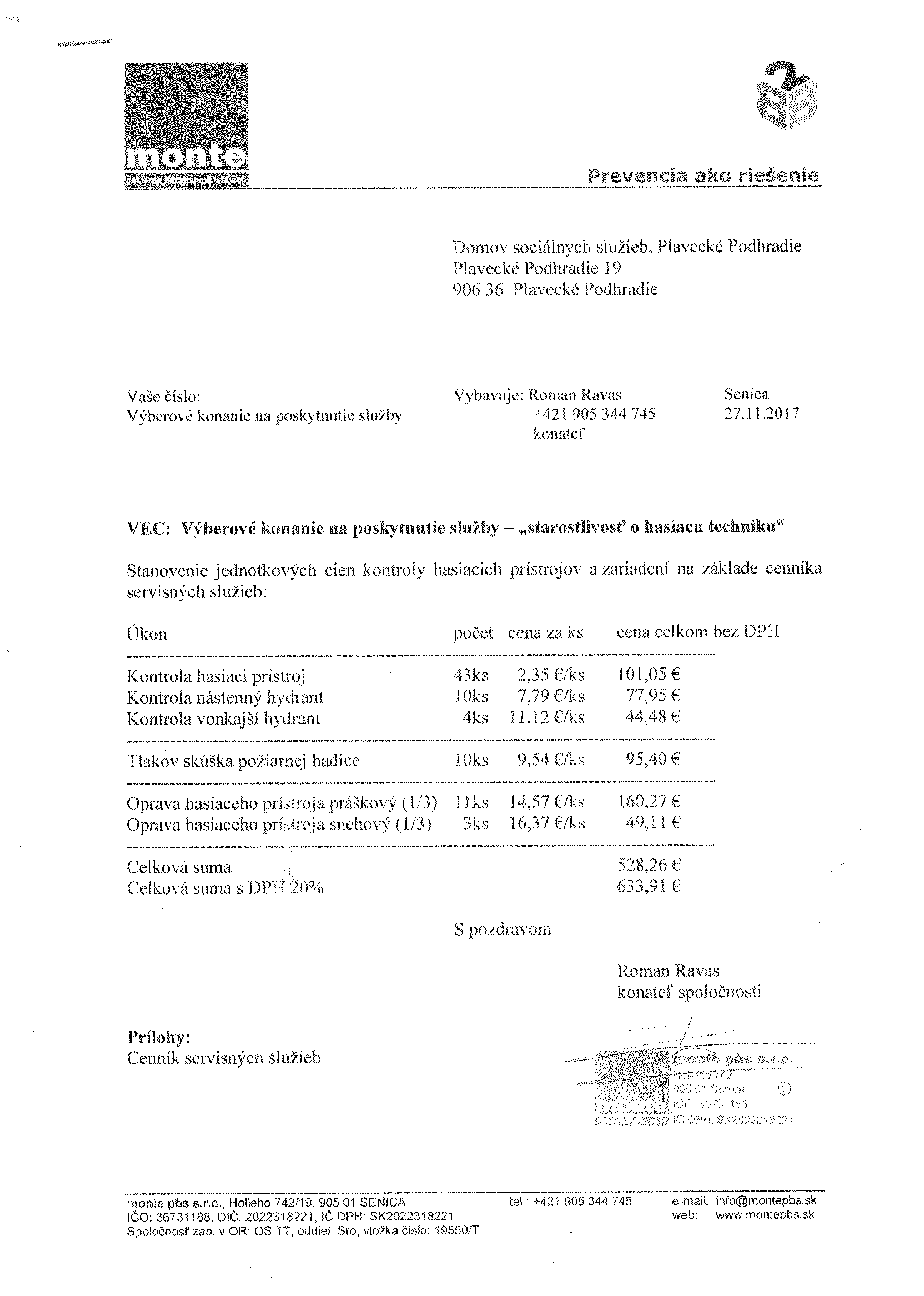 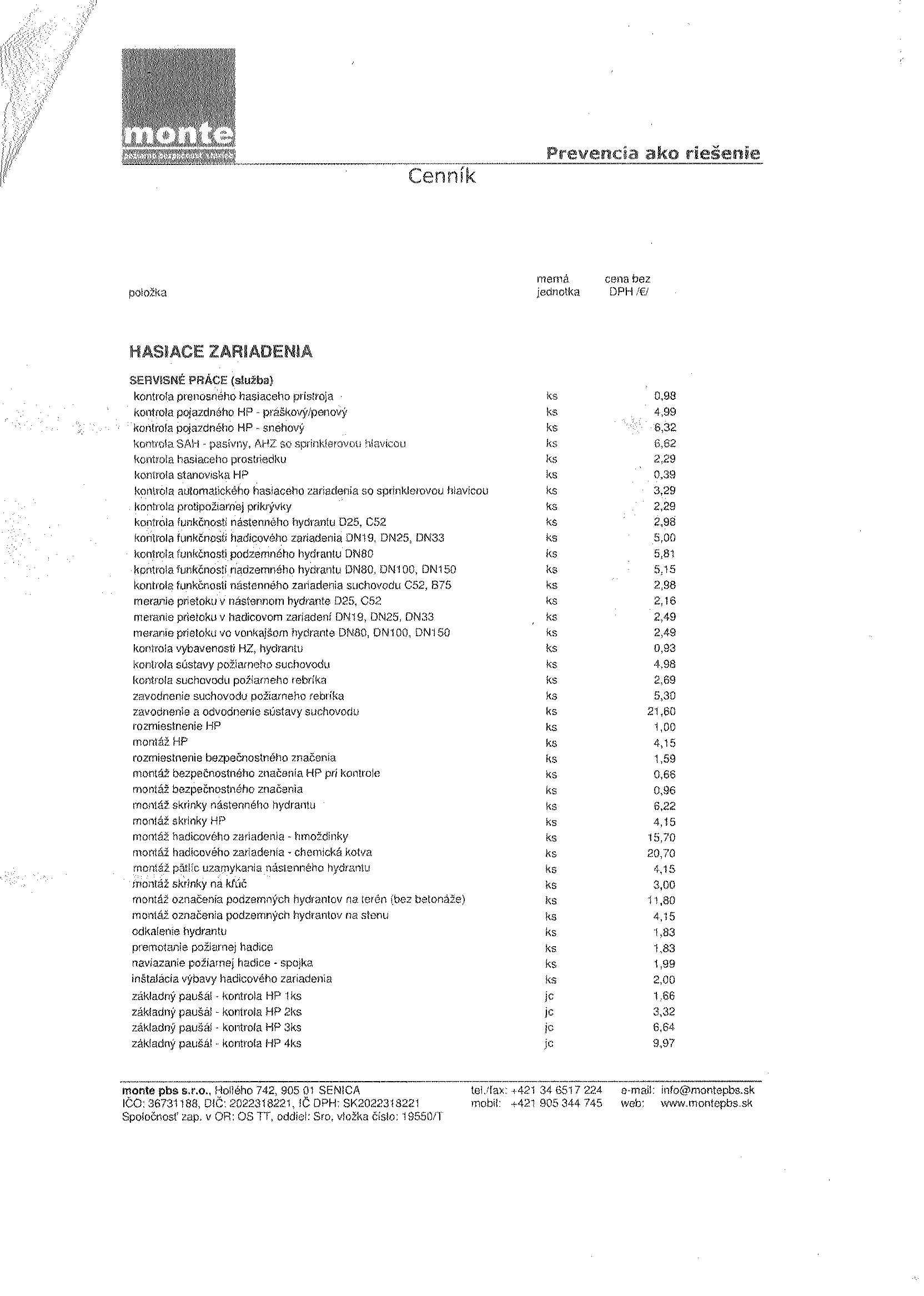 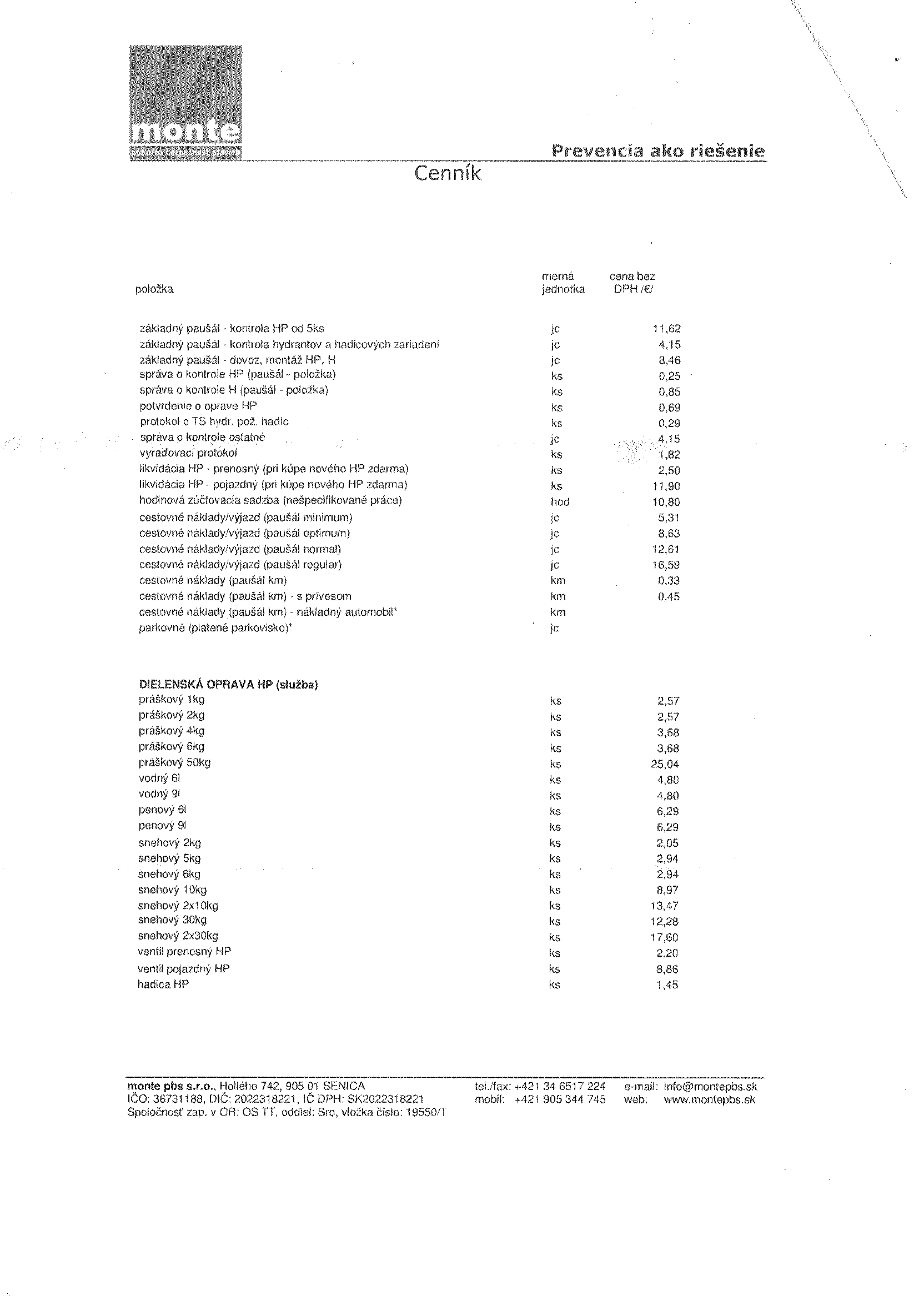 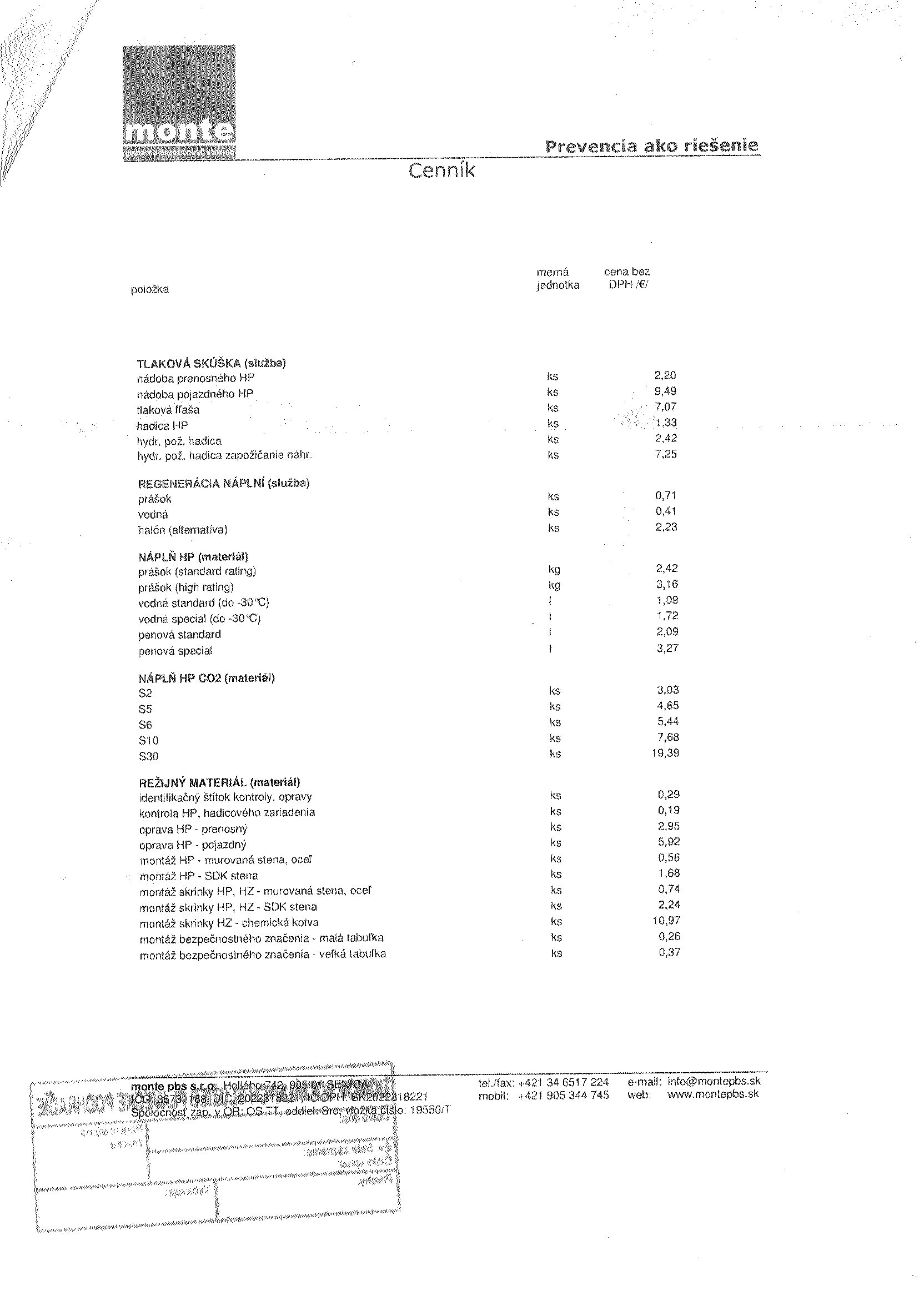 